EXAMINER’S   COMMENTSTOPIC: My City  EXAM: describing a photo LEVEL: A1Name: ____________________________    Surname: ____________________________    Nber: ____   Grade/Class: _____Name: ____________________________    Surname: ____________________________    Nber: ____   Grade/Class: _____Name: ____________________________    Surname: ____________________________    Nber: ____   Grade/Class: _____CRITERIA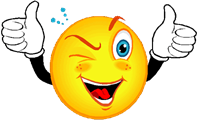 Super  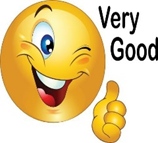 In need of improvement 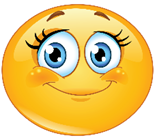 INTERACTION      5 marksResponds appropriately to what is required.	Generally responds appropriately with some support.Frequent hesitation and inability to link ideas causes great strain on the listener.	VOCABULARY/GRAMMAR              5 marks Produces grammatically correct sentences with a range of vocabulary.	 Produces some grammatically correct sentences with a range of vocabulary. Produces at least 1 correct grammatically correct sentence  with simple vocabulary.PRONUNCIATION   5  marksShows a great degree of intelligibility. Clear sounds both on individual and word level.	Generally intelligible although some sounds may be unclear.	Frequent pauses and hesitations Produces some sounds of the language but is often difficult to understand.Super:                                   10- 15                    73-100%Very Good:                           6-9                          40-60%In need of improvement:  1-5                          10-33%Interaction:Vocabulary/Grammar:Fluency/Pronunciation: